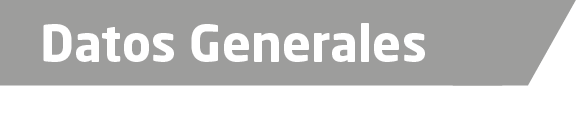 Nombre Edissa Hanani Soler CadenaGrado de Escolaridad Licenciada en DerechoCédula Profesional (Licenciatura) 4482857Teléfono de Oficina Correo Electrónico Datos GeneralesFormación Académica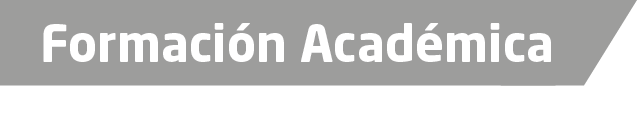 1999Universidad Veracruzana Estudios de Licenciatura en Derecho.2004-2015Diplomados en criminalista, sistema panal acusatorio, en docencia y en derecho2015 Maestría en Derecho Penal inconclusa (Universidad de las Naciones) San Andrés Tuxtla, Veracruz.2019Certificación de la Investigación de delitos de Desaparición Forzada, Desaparición por Particulares y Búsqueda de personas, en el instituto de Formación Profesional de la fiscalía General del estado de Veracruz en Xalapa Enríquez, Veracruz. Con duración de 3 años2020Cursa la Maestría en Derecho Procesal Constitucional En la Universidad Tecnológica Latinoamericana (UTEL)Trayectoria Profesional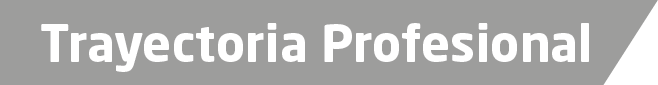 1999Encargada del despacho del Comité Campesino de la Liga de Comunidades Agrarias en Isla, Veracruz2003 al 2013Ministerio Publico municipal, adscrito, investigador, especializado en delitos contra laLibertad y la seguridad sexual y contra la familia2013 al 2017Fiscal Facilitador en Córdoba y Tuxpan, fiscal conciliador, Fiscal 1° de delitos diversos,2017 a la fecha Fiscal especializada para la atención de delitos por Personas desaparecidas, certificada a partir de abril del año 2019.Conocimiento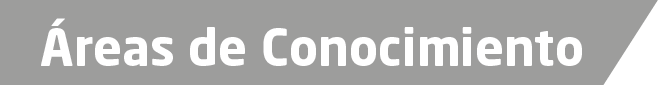 Derecho ConstitucionalDerecho AgrarioDerecho CivilDerecho Penal